Автономная некоммерческая профессиональная образовательная организация «УРАЛЬСКИЙ ПРОМЫШЛЕННО-ЭКОНОМИЧЕСКИЙ ТЕХНИКУМ»Комплект контрольно-оценочных средств по учебной дисциплине «Экология»для специальностей среднего профессионального образования Направление подготовки: технический профиль2019 г.Комплект контрольно-оценочных средств разработан на основе Федерального государственного образовательного стандарта среднего  профессионального образования в пределах освоения основной профессиональной образовательной программы (ОПОП) СПО на базе основного общего образования при подготовке специалистов среднего звенаОрганизация-разработчик:  АН ПОО «Уральский промышленно-экономический техникум»Разработчик: Красовская Е.А., преподаватель АН ПОО «Уральский промышленно-экономический техникум»Техническая экспертиза комплекта контрольно-оценочных средств учебной дисциплины «Экология» пройдена.Эксперт: Методист АН ПОО «Уральский промышленно-экономический техникум»____________________Т.Ю. ИвановаПАСПОРТ КОМПЛЕКТА КОНТРОЛЬНО-ОЦЕНОЧНЫХ СРЕДСТВКонтрольно-оценочные средства (КОС) предназначены для контроля и оценки образовательных достижений обучающихся, освоивших программу учебной дисциплины «Экология».КОС включает контрольные материалы для проведения промежуточной аттестации в форме дифференцированного зачёта.Контрольно - измерительные материалы (КИМ) по результатам изучения учебной дисциплины «Экология» ориентированы на проверку степени достижения требований к минимуму содержания и уровню подготовки обучающихся в соответствии с ФГОС и является основополагающим документом для организации контроля  обучающихся в учебном процессе.41.1. Общие положенияВ результате освоения дисциплины обучающийся должен уметь:У1- выявлять региональные экологические проблемы указывать причины и возникновения, а также и возможные пути снижения последствий на окружающую среду;У2- формировать собственную позицию по отношению к сведениям,    касающимся понятия «комфорт среды обитания человека», получаемым из разных источников, включая рекламу;У7 - пользоваться основными методами научного познания: описанием, измерением, наблюдением— для оценки состояния окружающей среды и ее потребности в охранеВ результате освоения дисциплины обучающийся должен знать:З1- роль экологии в формировании современной картины мира и в практической деятельности людей;З4- основные экологические характеристики среды обитания человека   условиях сельской местности;Формой аттестации по учебной дисциплине является дифференцированный зачет.61.2. Общие компетенциирезультате контроля и оценки учебной дисциплины осуществляется комплексная проверка следующих общих компетенций:71.3. Контроль и оценка результатов освоения учебной дисциплиныКонтроль и оценка результатов освоения дисциплины осуществляется преподавателем в процессе проведения практических работ, а также выполнения обучающимися индивидуальных заданий, решения обучающимися задач у доски.Оценка индивидуальных образовательных достижений по результатам текущего иитогового	контроля	производится	в	соответствии	с	универсальной	шкалой(таблица).РЕЗУЛЬТАТЫ ОСВОЕНИЯ УЧЕБНОЙ ДИСЦИПЛИНЫ, ПОДЛЕЖАЩИЕ ПРОВЕРКЕ2.1. Формы и методы контроля142.2. Диагностический контрольПримерное заданиеТермин экология впервые ввёл: (Выберите один вариант ответа)а). Аристотель	б). Геккельв). Дарвин	г). ЛиннейПреднамеренным воздействием на природу является (ются)… (Выберите один вариант ответа)а). кислотные дожди	б). вырубка лесовв).землетрясение	г).взрыв подземных газов3.Автором учения о биосфере является…(Выберите один вариант ответа)а) Б. Небел	б) В.И.Вернадскийв) В.В.Докучаев	г) В.Н.Сукачёв«Парниковый эффект» на Земле наблюдается из-за: (Выберите один вариант ответа)а) запыленности атмосферы;б) накопления в атмосфере ядовитых веществ; в) накопления в атмосфере углекислого газа; г) накопления в атмосфере кислорода;5.  Загрязнение  атмосферы  города,  вызванное  поступлением  в  неё  большого15количества выхлопных газов, называется… (Выберите один вариант ответа)а) дымом	б) пыльюв) туманом	г) смогом6.Биосфера включает в себя…(Выберите несколько вариантов ответа)а) космосферу	б) атмосферув) литосферу	г) ионосферу7.Природопользование может быть…(Выберите несколько вариантов ответа)а) социальным	б) рациональнымв) экономическим	г) нерациональнымКакое влияние оказывает хозяйственная деятельность человека на окружающую среду?(Выберите один вариант ответа)а) нейтральное	б) отрицательное в)положительное	г)никакого влияния не	оказываетЧто такое экология?(Выберите один вариант ответа)а) наука о природе;б) наука о закономерностяхвзаимоотношения между организмами и средой обитания; в) наука о живых организмах;16г) наука о развитии	организмов;Что понимают под «здоровьем человека»? (Выберите один вариант ответа)а) отсутствие физических дефектов;б) состояние полного физического, духовного и социального благополучия;в) отсутствие жалоб на здоровье;г) здоровый образ жизни;Что такое биосфера?(Выберите один вариант ответа)а) воздушная среда;б) среда абиотическая;в) область обитания живых организмов;г) водная среда;Что такое глобальное загрязнение? (Выберите один вариант ответа)а) загрязнение, возникшее в результате природных катастроф;б) загрязнение, обнаруживаемое на территории отдельного государства;в) загрязнение, возникшее в одном месте, но последствия, передаваемые на всю планету ;г) загрязнение, возникшее в результате кислотных дождей;17В процессе исторического развития роль воздействия человека на природу: (Выберите один вариант ответа)а) не менялось;б) незначительно усилилось;в) ослабевает;г) значительно усилилось;В результате вырубки лесов в атмосфере: (Выберите один вариант ответа)а) уменьшается содержание азота;б) уменьшается содержание углекислого газа;в) увеличивается содержание кислорода;г) уменьшается содержание кислорода;2.3. Текущий	контрольТекущий контроль (теоретический)Тест на тему «Охрана природы»1.На какие виды делятся загрязнения окружающей среды по происхождению?А) механические и физическиеБ) физические и естественныеВ) биологические и антропогенныеГ) антропогенные и естественныеНа какие виды делятся загрязнения окружающей среды по воздействию на организмы и экосистемы?А) механические, естественные, биологические и антропогенные Б) механические, физические, естественные и антропогенные В) механические, физические, биологические и химические Г) механические, физические, естественные и биологическиеПродолжите предложение: «По мере роста промышленного производства антропогенное загрязнение атмосферы Земли …»А) остаётся прежнимБ) увеличиваетсяВ) уменьшаетсяГ) то увеличивается, то уменьшаетсяОсновным источником загрязнения воздуха является:А) бытовые отходыБ) автомобилиВ) строительные материалыГ) кислотные дожди5. К отходам	древесины и лесохимии НЕ относятся:А) кора, пни, вершины, ветви, сучьяБ) лигнин, скоп, СДБВ) фосфогипс, фторгипс, титаногипс, борогипс, сульфогипс Г) горбыль, стружки, щепа, опилкиК отходам  промышленности строительных материалов НЕ относятся:А) отходы коксохимических предприятийБ) цементная пыльВ) каменная пыль, крошкаГ) кирпичный бойК прочим отходам и вторичным ресурсы НЕ относятся:А) стекольный бой и отходы стеклаБ) макулатураВ) шлаки (медеплавильных печей, никелевого производства, свинцовой шахтнойплавки)Г) тряпьёК основным источникам и причинам загрязнений воздуха в помещении НЕ относятся:А) использование в интерьерах веществ (материалов) и оборудования, которыевыделяют потенциально опасные испаренияБ) чрезмерная герметичность помещения, в которых загрязняющие веществанакапливаются до опасных уровнейВ) Поступление радона в подвальные помещения и цокольные этажи Г) недостаточная освещённость помещенийКакого числа отмечается всемирный день окружающей среды?А) 14 июляБ) 23 маяВ) 5 июняГ) 1 августаОсновными неорганическими (минеральными) загрязнителями пресных и морских вод НЕ является:А) мышьякБ) свинецВ) ртутьГ) кадмий11.Возбудители каких заболеваний НЕ находятся в загрязнённой почве?А) столбнякаБ) ботулизмаВ) газовой гангреныГ) гепатитаНа сколько процентов зависит здоровье человека от состояния окружающей среды?А) 45-55%Б) 20-30 %В) 5-10 %Г) 65-75%На показатели чьей смертности особенно сильно влияют загрязнения окружающей среды?А) молодёжиБ) престарелых людейВ) детейГ) животныхК числу веществ, выделяемых естественными источниками загрязнений, поступающих в атмосферу НЕ относятся:А) пыль растительного, вулканического и космического происхожденияБ) пыль, возникающая при эрозии почвыВ) частицы морской солиГ) оксиды серыК основным продуктам фотохимической реакции, которые образовывают нежелательные соединения, служащие основой фотохимического смога НЕ относится:А) альдегидБ) кетонВ) азотГ) озон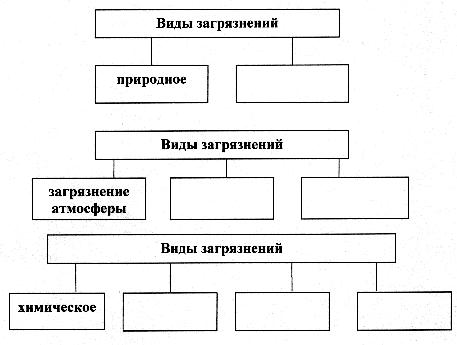 КОНТРОЛЬНО-ОЦЕНОЧНЫЕ МАТЕРИАЛЫ ДЛЯ ЗАЧЕТА3.1. Общие положенияЗачет предназначен для контроля и оценки образовательных достижений обучающихся, освоивших программу учебной дисциплины «Экология».Зачет проводится в конце каждого семестра в письменной форме. Итогом зачета является оценка.Содержание варианта письменной зачетной работы по экологии определено на основе Федерального государственного образовательного стандарта среднего общего  образования учебной дисциплины «Экология» .Время выполнения 90 минут. Критерии оценки общие3.2. Задание для студента (зачетные вопросы)Примерное задание1. Закономерности возникновения приспособлений к среде обитания изучает наука1) систематика2) зоология3) ботаника4) экология2. Все компоненты природной среды, влияющие на состояние организмов, популяций, сообществ, называют 1) абиотическими факторами2) биотическими факторами3) экологическими факторами4) движущими силами эволюции3. Интенсивность действия фактора среды, в пределах которых процессы жизнедеятельности организмов протекают наиболее интенсивно – фактор 1) ограничивающий2) оптимальный3) антропогенный4) биотический4. Совокупность живых организмов (животных, растений, грибов и микроорганизмов), населяющих определенную территорию называют 1) видовое разнообразие2) биоценоз3) биомасса4) популяция5. Гетеротрофные организмы в экосистеме называютхемотрофыпродуцентамиредуцентамиавтотрофами6. Количество особей данного вида на единице площади или в единице объема (например, для планктона)1) биомасса2) видовое разнообразие3) плотность популяции4) все перечисленное7. Организмы, использующие для биосинтеза органических веществ энергию света или энергию химических связей неорганических соединений, называются 1) консументами2) продуцентами3) редуцентами4) гетеротрофами8. Разнообразие пищевых взаимоотношений между организмами в экосистемах, включающее потребителей и весь спектр их источников питания 1) пищевая сеть2) пищевая цепь3) трофическая цепь4) цепь питания9. Географическое изображение соотношения между продуцентами, консументами и редуцентами, выраженное в единицах массы 1) пирамида численности2) экологическая пирамида3) пирамида энергии4) пирамида массы10. Самая низкая биомасса растений и продуктивностьв степяхв тайгев тропикахв тундре11. Способность к восстановлению и поддержанию определенной численности в популяции называется1) плотностью популяции2) продуктивностью популяции3) саморегуляцией популяции4) восстановлением популяции12. Сигналом к сезонным изменениям являетсятемпературадлина дняколичество пищивзаимоотношения между организмами13. В агроценозе пшеницу относят к продуцентам1) окисляют органические вещества2) потребляют готовые органические вещества3) синтезируют органические веществаразлагают органические вещества14. На зиму у растений откладываются запасные вещества1) белки2) жиры3) углеводы4) все перечисленные вещества15. Группа организмов, ограниченная в своем распространении и встречается в каком-либо одном месте (географической области)1) возникающий вид2) развивающий вид3) исчезающий вид4) эндемичный вид16. Основной причиной неустойчивости экосистемы являетсянеблагоприятные условия средынедостаток пищевых ресурсовнесбалансированный круговорот веществбольшое количество видов17. Изменение видового состава биоценоза, сопровождающегося повышением устойчивости сообщества, называется 1) сукцессией2) флуктуацией3) климаксом4) интеграцией18.Факторы среды, взаимодействующие в биогеоценозеантропогенные и абиотическиеантропогенные и биотическиеабиотические и биотическиенет верного ответа19.Регулярное наблюдение и контроль над состоянием окружающей среды; определение изменений, вызванных антропогенным воздействием, называется 1) экологической борьбой2) экологическими последствиями3) экологической ситуацией4) экологическим мониторингом20. Территории, исключенные из хозяйственной деятельности с целью сохранения природных комплексов, имеющих особую экологическую, историческую, эстетическую ценность, а также используемые для отдыха и в культурных целях 1) заповедникзаказникботанический саднациональный паркЧасть В.заданиях В 1 – В 2 выберите три верных ответа из шести. Запишите выбранные буквы в алфавитном порядке.1. К антропогенным экологическим факторам относятА) внесение органических удобрений в почвуБ) уменьшение освещенности в водоемах с увеличением глубиныВ) выпадение осадковГ) прекращение вулканической деятельностиД) прореживание саженцев сосныЕ) обмеление рек в результате вырубки лесов Ответ______________________________(Запишите соответствующие буквы в алфавитном порядке).2. В естественной экосистеме А) разнообразный видовой состав Б) обитает небольшое число видов В) незамкнутый круговорот веществ Г) замкнутый круговорот веществ Д) разветвленные цепи питанияЕ) среди консументов преобладают хищники Ответ______________________________(Запишите соответствующие буквы в алфавитном порядке)При выполнении задания В3 установите соответствие между содержанием первого и второго столбцов. Впишите в ответ буквы выбранных ответов без пробелов и других символов.В 3 Установить соответствие между компонентами среды и экосистемамиЧасть С.При выполнении заданий части С, необходимо дать развернутый ответ.1. Клевер произрастает на лугу, опыляется шмелями. Какие биологические факторы могут привести к сокращению численности популяции клевера?2. В чем причина массовых миграций животных?Вариант 2.Часть А1. Термин «экология» в 1866 году предложил1) Ю. Сакс2) Э. Геккель3) И. Сеченов4) Ф. Мюллер2. Совокупность физических и химических факторов неживой природы, воздействующих на организм в среде его обитания - фактор 1) биотический2) антропогенный3) абиотический4) экологический3. Ограничивающий фактор в биоценозесветвоздухпищапочва4. Группа популяций разных видов, населяющих определенную территорию, образуют1) биоценоз2) биогеоценоз3) экосистему4) фитоценоз5. Продуценты в экосистеме дубравыпоглощают готовые органические веществаобразуют органические веществаразлагают органические веществавыполняют все перечисленные функции6.Самая высокая продуктивность1) смешанные леса2) лиственные леса3) хвойные леса4) тропические леса7. Усваивают углекислый газ, вовлекая его в круговорот веществпродуцентыконсументыредуцентыдетритофаги А 8. Ряд взаимосвязанных видов, из которых каждый предыдущий служит пищей последующемупищевая цепьпищевая сетьпищевой уровеньпирамида численности9.Закономерность, согласно которой количество энергии, накапливаемой на каждом более высоком трофическом уровне, прогрессивно уменьшается 1) правило экологической пирамиды2) закон гомологических рядов3) ограничивающий фактор4) оптимальный фактор10. В биогеоценозе дубравы биомасса консументов первого порядка определяется биомассой1) микроорганизмов2) растений3) хищников4) консументов 3-го порядка11. Наиболее подвержены изменениям  компоненты биоценозапродуцентыконсументыредуцентынет правильного ответа12. Способность организмов реагировать на чередование в течение суток периодов света и темноты определенной продолжительности 1) фотопериодизм2) биологические ритмы3) биологические часы4) биотические факторы13. Группа организмов, ограниченная в своем распространении и встречается в каком-либо одном месте (географической области)1) возникающий вид2) развивающий вид3) исчезающий вид4) эндемичный вид14.Приспособление животных к перенесению зимнего времени года1) зимний покой2) зимняя спячка3) остановка физиологических процессов4) анабиоз15. Исторически сложившаяся совокупность растительных организмов, произрастающая на данной территории 1) флора2) фауна3) экосистема4) сообщество16 Факторы среды, взаимодействующие в биогеоценозеантропогенные и абиотическиеантропогенные и биотическиеабиотические и биотическиеантропогенные, биотические, абиотические17. Известно, что большое число видов в экосистеме способствует ее устойчивости1) особи разных видов не связаны между собой2) большое число видов ослабляют конкуренцию3) особи разных видов используют разную пищу4) в пищевых цепях один вид может быть заменен другим видом18. В биогеоценозе в отличие от агроценозакруговорот не замкнутыйцепи питания короткиепоглощенные растениями элементы из почвы, со временем в нее возвращаютсяпоглощенные растениями элементы из почвы,  не все в нее снова возвращаются19. Какой способ уничтожения вредителей сельского и лесного хозяйства принадлежит к группе биологических методов борьбы?1) привлечение плотоядных животных2) привлечение животных – редуцентов3) внесение органических удобрений4) уничтожение сорняков пропалыванием20. Уникальные или типичные, ценные в научном, культурно-познавательном или эстетическом отношении природные объекты (рощи, озера, старинные парки, живописные скалы и т.д.)1) заказник2) заповедник3) национальный паркпамятник природыЧасть В.заданиях В1 – В2 выберите три верных ответа из шести. Запишите выбранные буквы в алфавитном порядке.1. Местом для первичной сукцессии могут служитьА) лесная вырубкаБ) обнаженная горная породаВ) песчаные дюныГ) заброшенные сельскохозяйственные угодия Д) выгоревшие участки Е) бывшее ложе ледникаОтвет______________________________(Запишите соответствующие буквы в алфавитном порядке).2. Консументом леса является волк А) Потребляет солнечную энергиюБ) регулирует численность мышевидных грызунов В) выполняет роль редуцента Г) хищник Д) накапливает в теле хитинЕ) поедает растительноядных животных Ответ______________________________(Запишите соответствующие буквы в алфавитном порядке)При выполнении задания В3 установите соответствие между содержанием первого и второго столбцов. Впишите в ответ буквы выбранных ответов без пробелов и других символов.3. Укажите соответствие парами животных и типом их взаимоотношенийЧасть С.При выполнении заданий части С, необходимо дать развернутый ответ.1.Когда нужно выращивать редис для получения корнеплода и семян?2.В 1859 году на одной из ферм Австралии выпустили 12 пар кроликов. Через 40 лет численность их достигла нескольких сот миллионов особей. Кролики стали бедствием Австралии. Чем можно объяснить массовое размножение кроликов? Как снизили их численность?4. Информационное обеспечение обученияПеречень рекомендуемых учебных изданий, Интернет-ресурсов, дополнительной литературыИнформационное обеспечение обученияПеречень рекомендуемых учебных изданий, Интеренет-ресурсов, дополнительной литературыОсновные источники:Валова В. Д. Экология. — М., 2012.Константинов В. М., Челидзе Ю. Б. Экологические основы природопользования. — М., 2014.Марфенин Н. Н. Экология и концепция устойчивого развития. — М., 2013.Миркин Б. М., Наумова Л. Г., Суматохин С. В. Экология (базовый уровень). 10—11 классы. — М., 2014.Основы экологического мониторинга. — Краснодар, 2012.Чернова Н. М., Галушин В. М., Константинов В. М. Экология (базовый уровень). 10—11 классы. — М., 2014.    Дополнительные источники:Аргунова М. В. Методические рекомендации к преподаванию курса «Экология Москвы и устойчивое развитие». — М., 2011.Аргунова М. В., Колесова Е. В. Практикум по курсу «Экология Москвы и устойчивое развитие». — М., 2011.Марфенин Н.Н. Руководство по преподаванию экологии в рамках концепции устойчивого  развития. — М., 2012.Интернет-ресурсы:Электронный ресурс «Единое окно доступа к образовательным ресурсам». http://window.edu.ruЭлектронный ресурс «Федеральный центр информационно-образовательных ресурсов» http://fcior.edu.ruИздательский центр «Академия» http://www.academia-moscow.ruwww.ecorussia.infowww.vernadsky.ruwww.seu.ruwww.ecoline.ruwww.wwf.ruОДОБРЕНО цикловой комиссией ОГСЭ и ЕНПредседатель комиссии______________ Т.Ю. Иванова       подписьПротокол № 1от «25» августа  2015 г.УТВЕРЖДАЮЗаместитель директора по учебной  работе ________________ Н.Б. Чмель«28» августа 2015 г.У3 -определять экологические параметры современного человеческого жилищаУ4 - формировать собственную позицию по отношению к сведениям,   касающимся понятия «устойчивое развитие»У5- различать экономическую, социальную, культурную и экологическую устойчивость, вычислять индекс человеческого развития по отношению к окружающей средеУ6 -определять состояние экологической ситуации окружающей местности и предлагать возможные пути снижения антропогенного воздействия на природуЗ2 -характеристики городской квартиры как основного экотопа современного человека.З3 - экологические требования к уровню шума, вибрации, организацииЗ3 - экологические требования к уровню шума, вибрации, организациистроительства жилых и нежилых помещений, автомобильных дорогстроительства жилых и нежилых помещений, автомобильных дорогв условиях городав условиях городаЗ5 -основные положения концепции устойчивого развития и причин ее возникновения.З6 -основные способы решения экологических проблем в рамках концепции«Устойчивость и развитие».З7 - историю охраны природы в России и основных типов организаций,способствующих охране природы.Общие компетенцииОбщие компетенцииОбщие компетенцииОбщие компетенцииОбщие компетенцииОбщие компетенцииПоказатели оценки результатаПоказатели оценки результатаОК 1.Демонстрация  интересак  будущейПониматьсущность  исущность  исущность  исоциальнуюсоциальнуюпрофессии;значимость своей будущей профессии,значимость своей будущей профессии,значимость своей будущей профессии,значимость своей будущей профессии,значимость своей будущей профессии,значимость своей будущей профессии,значимость своей будущей профессии,Осознание   социальнойзначимостипроявлять к ней устойчивый интереспроявлять к ней устойчивый интереспроявлять к ней устойчивый интереспроявлять к ней устойчивый интереспроявлять к ней устойчивый интереспроявлять к ней устойчивый интереспроявлять к ней устойчивый интерессвоей будущей профессии;своей будущей профессии;Высокая  мотивация  квыполнениюпрофессиональной деятельности.профессиональной деятельности.ОК 2.ОрганизациясобственнойОрганизовыватьОрганизовыватьОрганизовыватьсобственнуюсобственнуюсобственнуюдеятельности;деятельность,деятельность,выбиратьвыбиратьвыбиратьтиповыетиповыеВыбор   и   применение   методов   иВыбор   и   применение   методов   иметодыиспособыспособывыполнениявыполненияспособов  решения профессиональныхспособов  решения профессиональныхпрофессиональныхпрофессиональныхпрофессиональныхзадач,задач,оцениватьоцениватьзадач;их эффективность и качествоих эффективность и качествоих эффективность и качествоих эффективность и качествоих эффективность и качествоих эффективность и качествоОК 3.Анализировать результаты принятыхАнализировать результаты принятыхПринимать решения в стандартных иПринимать решения в стандартных иПринимать решения в стандартных иПринимать решения в стандартных иПринимать решения в стандартных иПринимать решения в стандартных иПринимать решения в стандартных ирешений;нестандартных  ситуациях  и  нести  занестандартных  ситуациях  и  нести  занестандартных  ситуациях  и  нести  занестандартных  ситуациях  и  нести  занестандартных  ситуациях  и  нести  занестандартных  ситуациях  и  нести  занестандартных  ситуациях  и  нести  заУмение исправлять возникающиеУмение исправлять возникающиених ответственностьних ответственностьних ответственностьошибкиОК 4.Умение грамотно применятьУмение грамотно применятьОсуществлять поиск и использованиеОсуществлять поиск и использованиеОсуществлять поиск и использованиеОсуществлять поиск и использованиеОсуществлять поиск и использованиеОсуществлять поиск и использованиеОсуществлять поиск и использованиеимеющуюся в доступе информацию;имеющуюся в доступе информацию;информации,информации,необходимойнеобходимойнеобходимойнеобходимойдляэффективногоэффективноговыполнениявыполненияпрофессиональныхпрофессиональныхпрофессиональныхзадач,задач,профессиональногопрофессиональногопрофессиональногоиличностноголичностноголичностногоразвитияОК 5.Эффективный поиск информации;Эффективный поиск информации;ИспользоватьИспользоватьинформационно-информационно-информационно-информационно-Использование различных источников,Использование различных источников,коммуникационныекоммуникационныекоммуникационныетехнологиитехнологиитехнологииввключая электронные;профессиональной деятельностипрофессиональной деятельностипрофессиональной деятельностипрофессиональной деятельностипрофессиональной деятельностипрофессиональной деятельностиОК 6.Привлечение к общественной работе;Привлечение к общественной работе;Работать  в  коллективе  и  команде,Работать  в  коллективе  и  команде,Работать  в  коллективе  и  команде,Работать  в  коллективе  и  команде,Работать  в  коллективе  и  команде,Работать  в  коллективе  и  команде,Работать  в  коллективе  и  команде,Самостоятельное выполнениеСамостоятельное выполнениеэффективно  общаться  с  коллегами,эффективно  общаться  с  коллегами,эффективно  общаться  с  коллегами,эффективно  общаться  с  коллегами,эффективно  общаться  с  коллегами,эффективно  общаться  с  коллегами,эффективно  общаться  с  коллегами,общественных поручений;общественных поручений;руководством , потребителямируководством , потребителямируководством , потребителямируководством , потребителямируководством , потребителямируководством , потребителямиОК 7.Привлечение к общественной работе;Привлечение к общественной работе;Брать  на  себя  ответственность  заБрать  на  себя  ответственность  заБрать  на  себя  ответственность  заБрать  на  себя  ответственность  заБрать  на  себя  ответственность  заБрать  на  себя  ответственность  заБрать  на  себя  ответственность  заСамостоятельное выполнениеСамостоятельное выполнениеработучленовчленовкомандыкомандыобщественных поручений;общественных поручений;(подчиненных),(подчиненных),(подчиненных),зарезультатрезультатНаблюдение за ходом выполненияНаблюдение за ходом выполнениявыполнения заданийвыполнения заданийвыполнения заданийзаданий;ОК 8.Организация самостоятельной работы;Организация самостоятельной работы;СамостоятельноопределятьопределятьзадачиСтремление к саморазвитию,профессиональногопрофессиональногои   личностногои   личностногоповышению своей квалификации;развития,заниматьсязаниматьсяУмение критически оценивать своисамообразованием,самообразованием,осознанноосознанноличностные качествапланироватьповышениеповышениеквалификацииОК 9.Овладение базовыми навыкамиОриентироваться  вОриентироваться  вусловияхчастойпрофессиональной деятельности;сменытехнологийтехнологийвУмение оценивать тенденции впрофессиональной деятельностипрофессиональной деятельностипрофессиональной деятельностипрофессиональной деятельноститехнологических процессах;Результаты обучения(освоенные умения, усвоенные знания)Формы и методы контроля и оценки результатов обучения 12Умения: выявлять региональные экологические проблемы указывать причины и возникновения, а также и возможные пути снижения последствий наокружающую средуПрактические занятия.формировать собственную позицию по отношению к сведениям,    касающимся понятия «комфорт среды обитания человека», получаемым из разных источников, включая рекламуПрактические занятия.Практические занятия.Практические занятия.Практические занятия.Практические занятия.пользоваться основными методами научного познания: описанием,Практические занятия.Знания: роль экологии в формировании современной картины мира и в практической деятельности людей.Практические занятия, сообщения.Практические занятия, сообщения.Практические занятия, сообщения. основные экологические характеристики среды обитания человека   условиях сельской местностиПрактические занятия, сообщения.Практические занятия, сообщения.Практические занятия, сообщения.Практические занятия, сообщения.ПроцентКачественная оценка индивидуальныхКачественная оценка индивидуальныхрезультативностиобразовательных достиженийобразовательных достижений(правильныхбалл (отметка)вербальный аналогответов)балл (отметка)вербальный аналогответов)90 ÷ 1005отлично80 ÷ 894хорошо70 ÷ 793удовлетворительноменее 702не удовлетворительноЭлементФормы и методы контроляФормы и методы контроляФормы и методы контроляучебнойдисциплиныДиагностическийДиагностическийТекущий контрольТекущий контрольИтоговыйИтоговыйконтрольконтрольконтрольконтрольФормаПроверяеФормаПроверяеФормаПровеконтролмыеконтролямыеконтролряемыяОК,У,ЗОК,У,ЗяеОК,У,ЗВведение.ДифференциУ1-У5рованныйЗ1-З5Тема 1Устный опросУ1, У2, У4, З1,Проверочный тестУ1, У3, У4практическоеЗ3,З5, ОК1,З1, З3, З4заданиеОК2, ОК5, ОК7ОК1, ОК7, ОК9Тема 2.Устный опросУ1,У2,У3,З.1,З.2,З.4,ОК.3,ок3,ОК4,ОК5,ОК6Тема 3Устный опросУ1, У2, У4, З1,практическоеЗ3,З5, ОК1,заданиеОК2, ОК5, ОК7Тема 4Проверочный тестУ1, У3, У4З1, З3, З4ОК1, ОК7, ОК9Компоненты средыКомпоненты средыЭкосистемыЭкосистемыЭкосистемыА) Круговорот веществ незамкнутыйА) Круговорот веществ незамкнутыйА) Круговорот веществ незамкнутый1)АгроценозАгроценозБ) Круговорот веществ замкнутыйБ) Круговорот веществ замкнутыйБ) Круговорот веществ замкнутый2)БиогеоценозБиогеоценозВ) Цепи питания короткиеВ) Цепи питания короткиеГ) Цепи питания длинныеГ) Цепи питания длинныеД) Преобладание монокультурД) Преобладание монокультурАБВГДПары животныхТипы взаимоотношенийТипы взаимоотношенийА) острица – человек1)хищник – жертваБ) волк – заяц2)паразит - хозяинВ) сова – мышьГ) гидра - дафнияД) бычий цепень – копытное животное